										     Nov. 28, 2010COMPUTER ENGINEERING DEPARTMENTCOE 561Digital System Design and SynthesisMajor Exam I  (Open Book Exam)First Semester (101)Time: 1:00-3:30 PMStudent Name : _KEY_________________________________________Student ID.     : ______________________________________________           [15 Points](Q1) Draw the ROBDD for the function F=abcd, with the variable ordering {a, b, c, d}. How can we easily obtain the ROBDD for  from the ROBDD for F? Don’t draw the ROBDD for , just explain.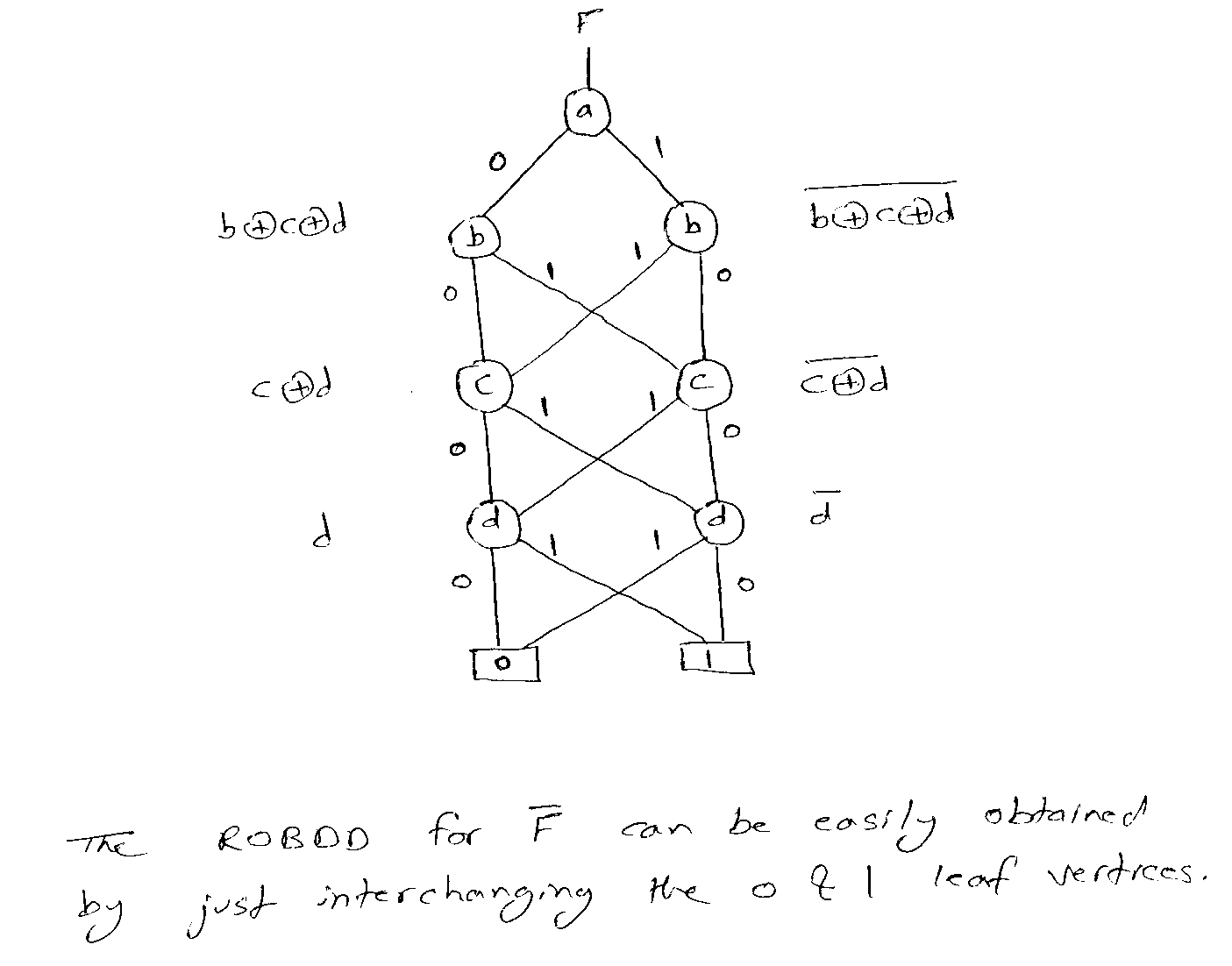            [15 Points](Q2) Write an algorithm, called ROBDD, that receives a function F and a variable ordering and constructs and ROBDD for the input function. Explain clearly the terminal cases and the structure of the tables you will use in your algorithm.ROBDD(F){	If (terminal case)		return (r = trivial result)	else {		if (computed table has entry (F, r) )			 return (r from computed table)		else {			x is top variable of F			t = ROBDD(Fx) 			e = ROBDD(Fx’) 			if ( t == e) return (t)			r = find_or_add_unique_table (x, t, e)			Update computed table with (F, r)			return (r) 		}	}}Terminal cases are when F is a single literal i.e. x or x’ or 0 or 1. The unique table contains a key for a vertex of an ROBDD where the key is a triple of variable, identifiers of right and left children. The computed table stores a function and its identifier in the form (F, r) to improve the performance of the algorithm.           [10 Points](Q3) Consider the function. Using recursive paradigm, determine if the function F is tautology or not. You need to choose the right variable for expansion to minimize computations.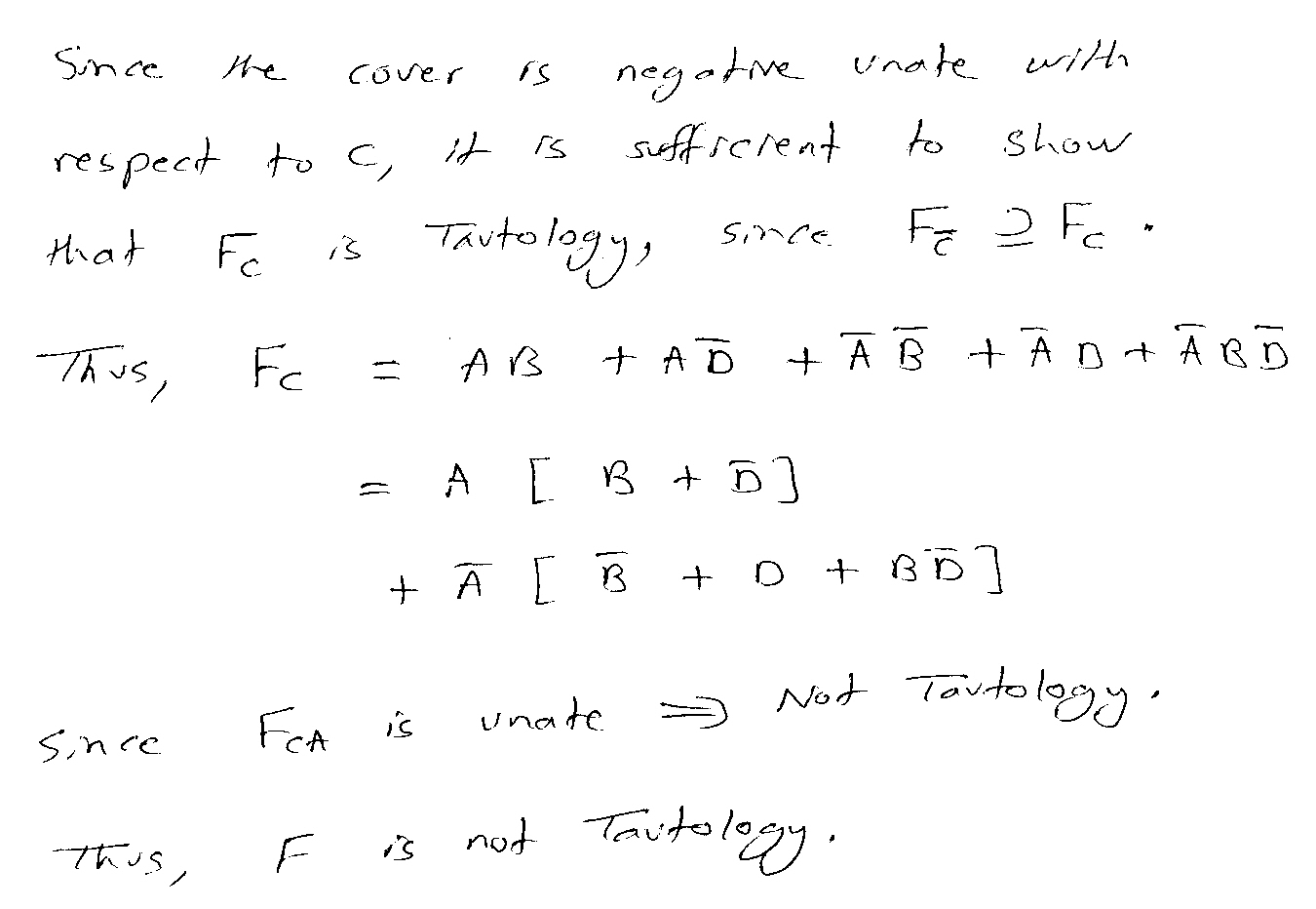            [20 Points](Q4) Consider the two Boolean functions  and  given below: Draw the ITE DAG for the function  using the variable order {A, B, C, D}. Show all the details of your solution using ITE procedure including the resulting unique table and computed table.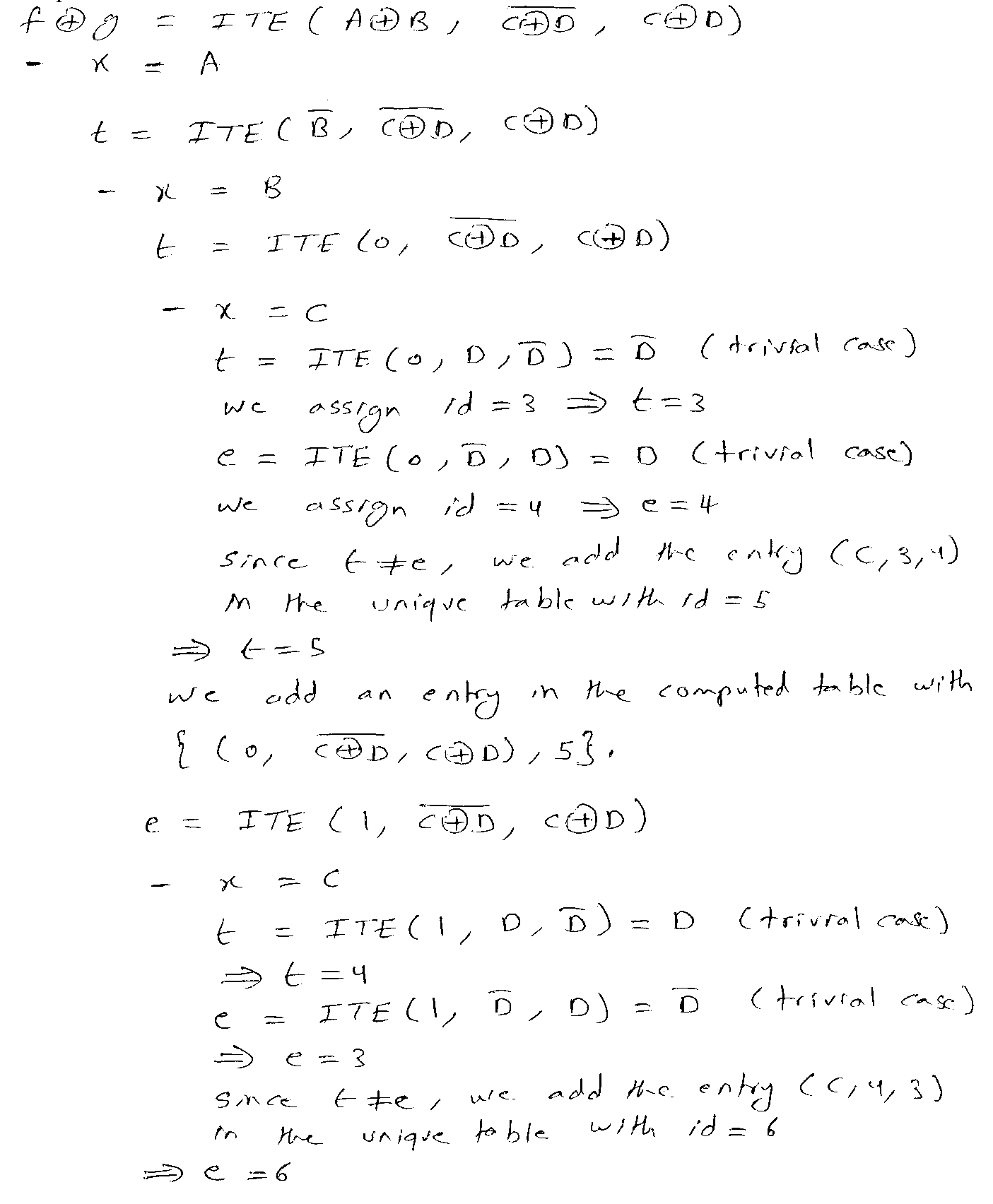 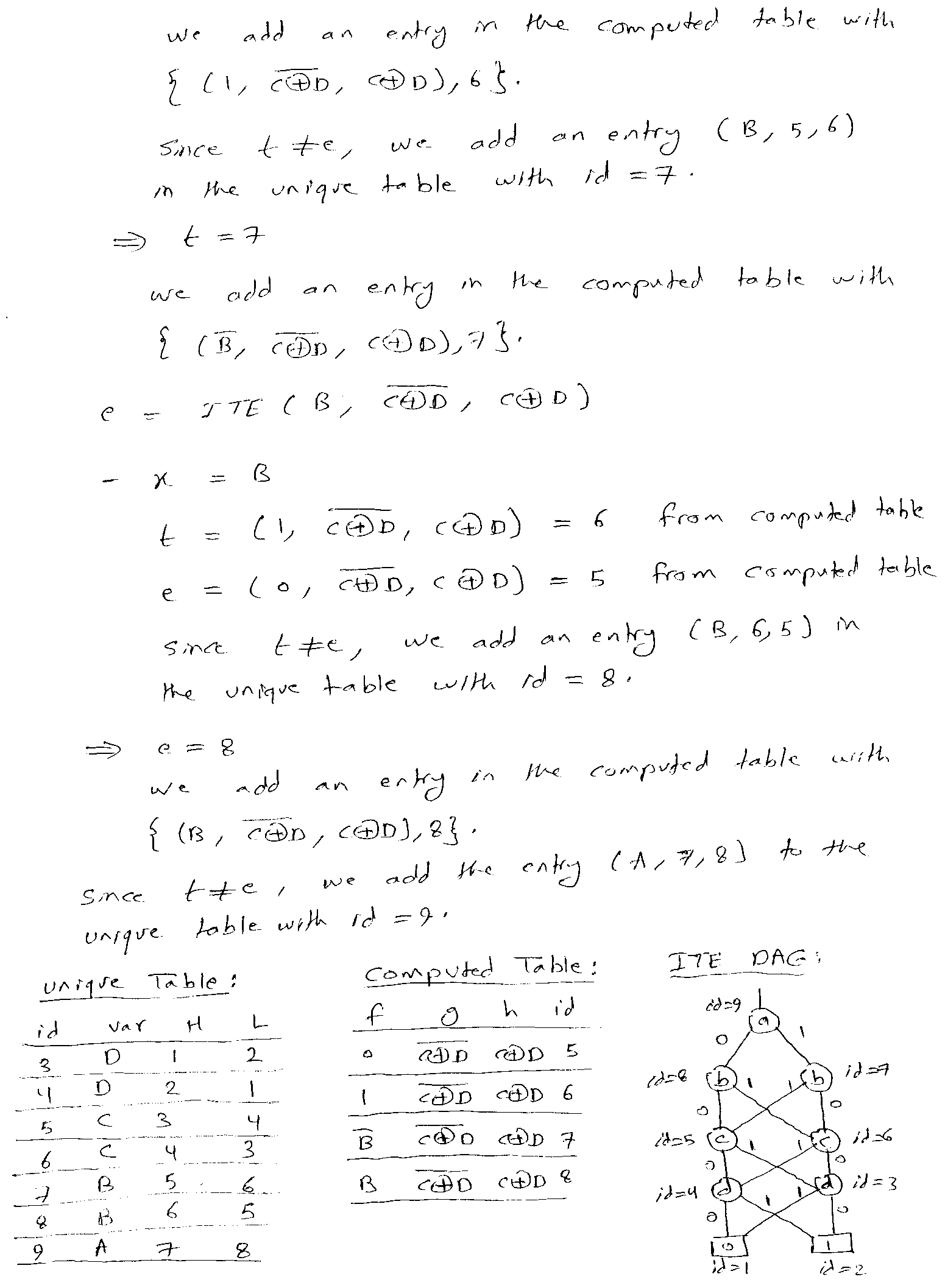                                                                                                                        [20 Points](Q5) Consider the function  Compute the complement of the function using the recursive complementation procedure outlined in section 7.3.4. Compute all the prime implicants of the function using the method outlined in section 7.3.4. 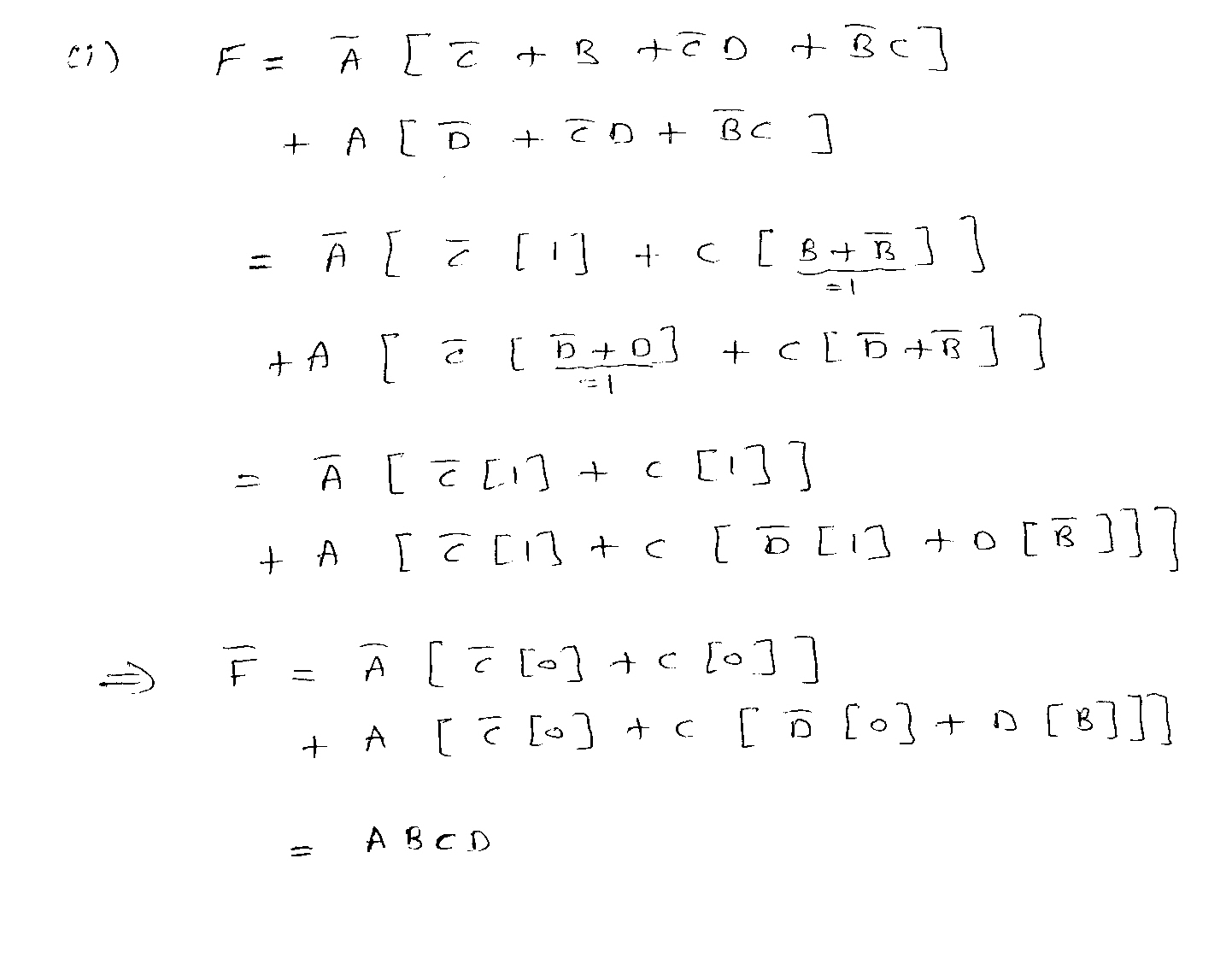 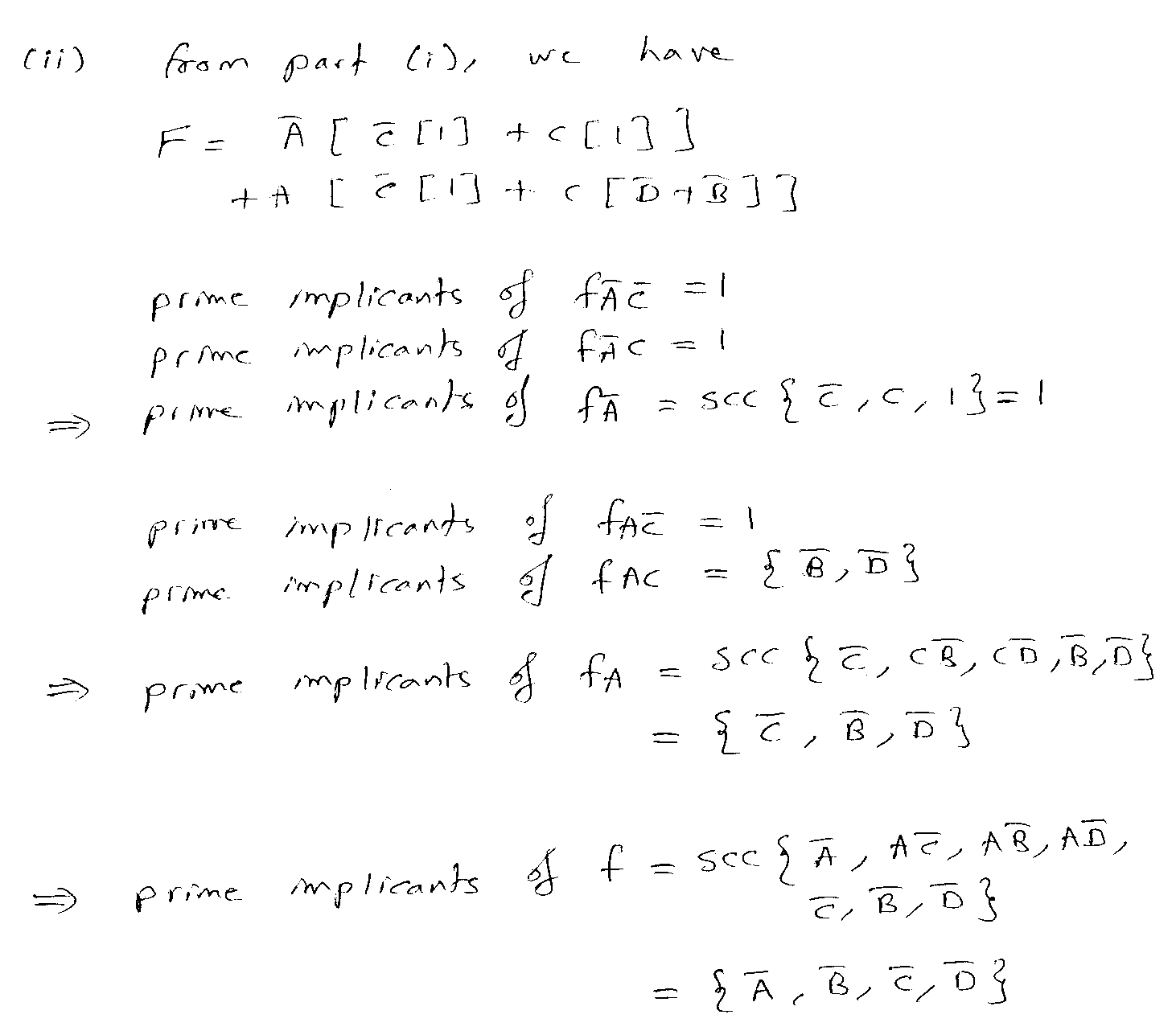 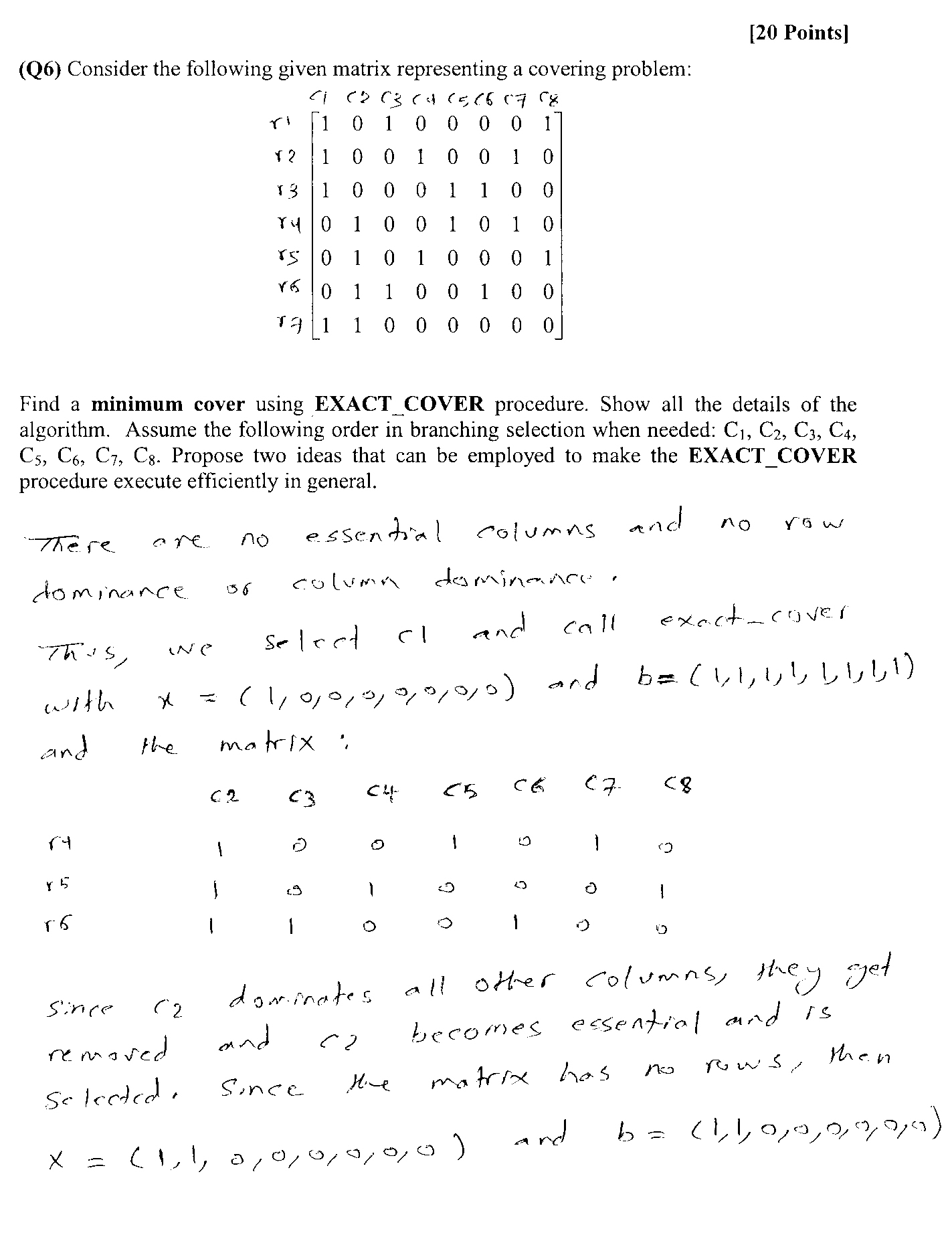 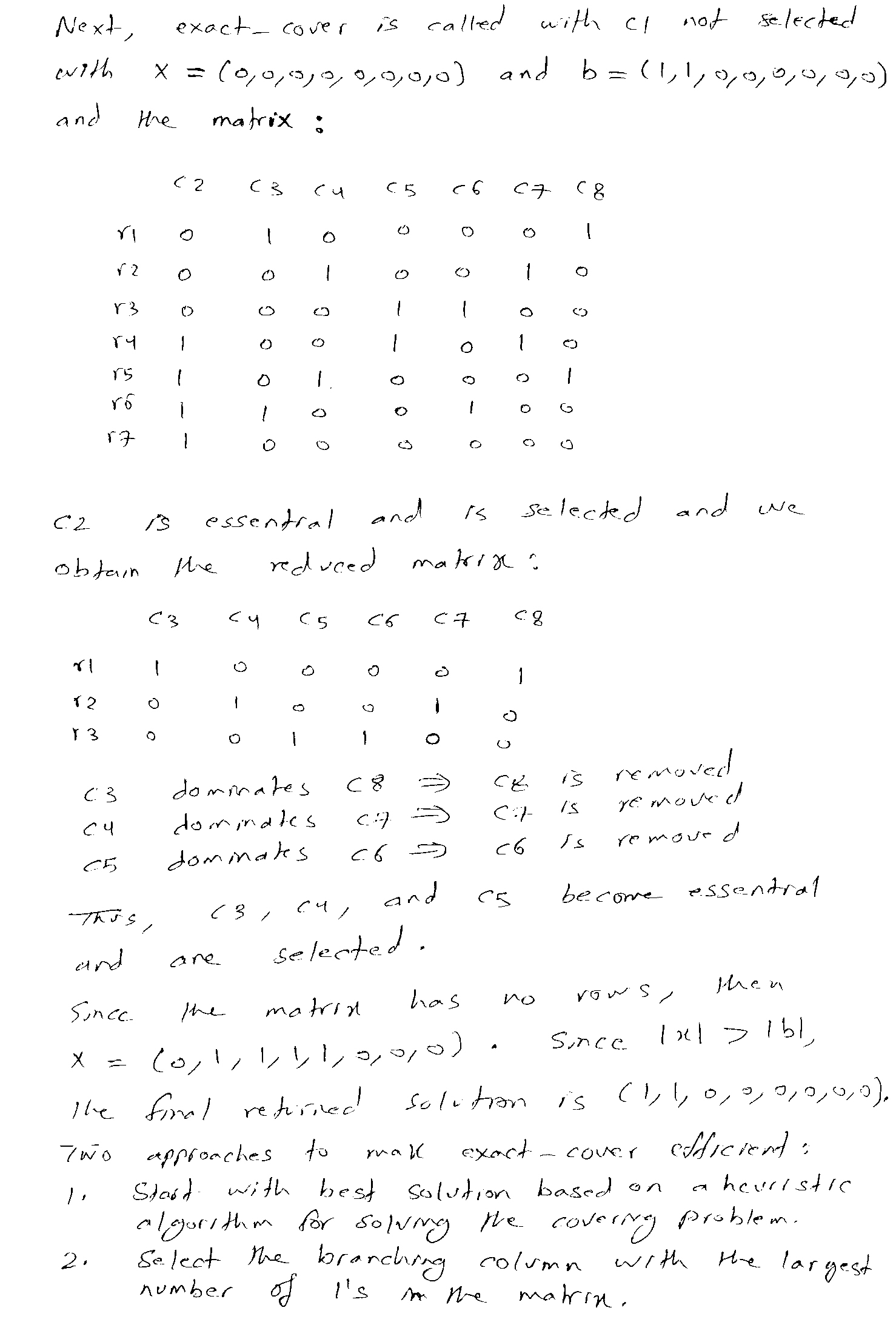 QuestionScoreQ115Q215Q310Q420Q520Q620Total100